Ekonomiska Föreningen Muntra Fruarna		c/o M Adler,  Soprangränd 36162 47  VÄLLINGBY		Organisationsnummer				702002-8119	Stadgar för Ekonomisk förening§ 1Föreningens firma skall vara Ekonomiska föreningen Muntra Fruarna. § 2Föreningen har till ändamål att främja medlemmarnas ekonomiska intressen genom att:Förvärva och förvalta tomträtten nr 2 i kvarteret Muntra Fruarna inom stadsdelen Kälvesta i Stockholms stad samt underhålla därtill hörande anläggningar,ansvara för distribution av värme, varm- och kallvatten,ombesörja gemensam fastighetsservice samt åtgärder för gemensam trevnad, ombesörja reparation av samtliga föreningen tillhörande ledningar i medlemmarnas tomtmark och under byggnad,på uppdrag av medlem och på dennes bekostnad ombesörja yttre underhåll och reparation av dennes fastighet.§ 3Medlemmar skall vara innehavare av tomträtt, eller ägare till tomt eller fastighet nr 3-81 i kvarteret Muntra Fruarna samt nr 3-9 i kvarteret Salome. Innehas tomt eller fastighet av två eller flera gemensamt, skall allenast den av dem, varom delägarna enats, vara medlem i föreningen.§ 4Medlem i föreningen enligt definition i § 3 ovan, deltar i föreningen med en insats av 100:- för varje av medlemmen företrädd fastighet. Medlem må icke deltaga med fler insatser eller högre insats än vad som här angivits. Ej heller får envar fastighet företrädas av fler än en medlem. Medlem får endast överlåta sin andel i samband med överlåtelse av tomträtt eller fastighet.§ 5Kostnaderna för föreningens verksamhet täcks genom avgifter. På grundval av budgetförslag fastställer föreningsstämman årsavgiftens storlek. Denna får vara högst 6.500 kronor per andel med tillägg för på respektive andel belöpande kostnader för värme, vatten och avlopp sophämtning jämte elektricitet. För det fall årsavgiften uppdelas att förfalla till betalning vid skilda tidpunkter, skall underlåtenhet att i rätt tid erlägga förfallen del av avgiften medföra att årsavgiften i sin helhet omedelbart är förfallen till betalning.§ 6Föreningens styrelse skall ha sitt säte i Stockholms Stad.§ 7Styrelsen skall bestå av 3 till 5 ledamöter och 2 eller 3 suppleanter.Styrelseledamöter och suppleanter väljes för tiden från ordinarie föreningsstämma ena året intill dess ordinarie föreningsstämma hållits under andra räkenskapsåret efter valet, dock att mandattiden skall så bestämmas, att årligen avgår halva antalet ledamöter och halva antalet suppleanter eller vid udda tal ena året det antal som är närmast lägre och andra året det som är närmast högre än hälften.Till styrelseledamot eller suppleant kan även utses medlems maka, make eller myndigt hemmavarande barn.Styrelsen konstituerar sig själv.§ 8Styrelsen eller de, som äger rätt att teckna föreningens firma, äger rätt att belasta föreningens tomträtt med penninginteckningar.§ 9Föreningens räkenskaper och förvaltning skall årligen granskas av två revisorer, vilka utses på ordinarie föreningsstämma för tiden t o m nästkommande ordinarie stämma. Samtidigt utses för samma tid två revisorssuppleanter.§ 10Föreningens räkenskapsår sammanfaller med kalenderår.§ 11Ordinarie föreningsstämma skall hållas årligen under april månad.Medlem må vid föreningsstämma företrädas av den, som medlem därtill utser. Ombud vid föreningsstämma må företräda fem medlemmar.Kallelse till stämma och andra meddelanden till medlemmarna skall ske genom brev, som tillställes dem med allmänna posten eller bud. Kallelse till ordinarie föreningsstämma skall verkställas minst 14 dagar före stämman och kallelse till extra stämma minst 8 dagar före sådan stämma.§ 12Vid ordinarie föreningsstämma skall följande ärenden förekomma:  Val av ordförande.  Val av protokollförare  Val av justeringsman  Fråga om stämman utlysts i behörig ordning.  Fastställelse av röstlängd.  Styrelsens redovisningshandlingar för det förflutna   räkenskapsåret.	                                                                Revisorernas berättelse.  Fråga om fastställande av balansräkning.  Fråga om beviljande av ansvarsfrihet åt styrelseledamöterna.Beslut i anledning av föreningens vinst eller förlust enligt       balansräkningen.Bestämmande av ersättning till styrelseledamöterna och                    revisorerna.Valberedning.Val av styrelseledamöter jämte suppleanter.Val av revisorer jämte suppleanter.Övriga ärenden.Vid extra föreningsstämma må andra ärenden icke bliva föremål för beslut än dem som angivits i kallelsen.§ 13Medlem som önskar ärende upptaget till behandling av ordinarie föreningsstämma, har att göra framställning därom till styrelsen senast trettio dagar dessförinnan.§ 14Eventuell vinst på föreningens verksamhet skall, sedan i lag föreskriven avsättning till reservfond ägt rum, avsättas till dispositionsfond. Över fondens användning beslutar föreningsstämma.§ 15Om föreningen upplöses skall dess behållna tillgångar fördelas lika mellan föreningens dåvarande medlemmar efter deras andelar. § 16Med hänsyn till innehållet i tomträttsavtal med Stockholms Stad skall ändringar i stadgarna godkännas av Stockholms Stads fastighetskontor.§ 17I allt varom här ovan ej stdgats gäller lagen om ekonomiska föreningar.Att ovanstående stadgar antagits såsom stadgar för Ekonomiska föreningen Muntra Fruarna vid konstituerande stämma med Ekonomiska föreningen Muntra Fruarna den 16 juni 1970 intygas härmed:Björn Lassar					Dick NilssonBjörn Lassar					Dick NilssonÅr 1970 den 10 september beviljade länsstyrelsen i Stockholms Län registrering av Ekonomiska föreningen Muntra Fruarna i Stockholm, betygas. Stockholm som ovan.K MarkmanK Markman			-----------------------------------------------------------Stadgarna har uppdaterats sedan den första versionen daterad 16 juni 1970 och nuvarande lydelse är resultatet av ändringar och tillägg i stadgar för Ekonomiska föreningen Muntra Fruarna som har beslutats vid föreningsstämmor enligt nedan:Stadgarna ändrades första gången den 26 oktober 1977 gällande § 2 och § 5.Stadgarna ändrades andra gången den 13 oktober 1982 gällande § 5.Stadgarna ändrades tredje gången den 26 oktober 1989 gällande § 5.Stadgarna ändrades fjärde gången den 13 oktober 1993 gällande § 5.Stadgarna ändrades femte gången den 23 oktober 1996 gällande § 10 och § 11.Stadgarna ändrades sjätte gången den 16 juni 1998 gällande § 3.Stadgarna ändrades sjunde gången den 27 april 2000 gällande § 5, § 11 ochåterinförande av § 4.Stadgarna ändrades åttonde gången den 25 april 2007 gällande § 5.Stadgarna ändrades nionde gången den 28 april 2009 gällande § 5.Stadgarna ändrades tionde gången den 22 april 2010 gällande § 5.Stadgarna ändrades elfte gången den 11 april 2015 gällande § 13.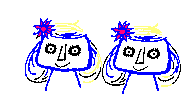 